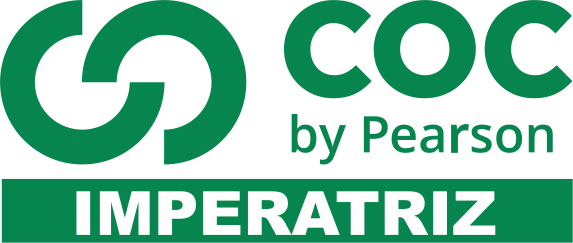 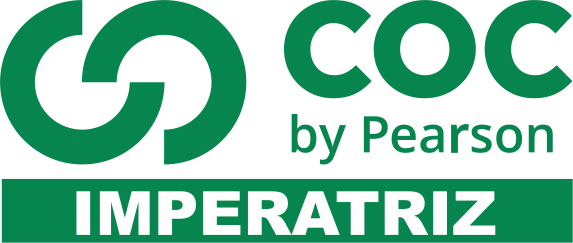 1. Um grupo de 5 amigos foram para uma pizzaria, pediram uma pizza tamanho família e dividiram em 10 partes. Uma das amigas estava fazendo uma dieta e só quis comer  as outras duas moças comeram  cada uma e um dos rapazes comeu  Responda às questões abaixo.a) Qual é a fração que representa a pizza inteira?_________________________b) Qual parte da fração que ficou para o outro amigo?______________________2. Identifique qual fração representa um numero natural.a)                   b)                     c)                     d) 3. Identifique qual fração representa um número maior que um inteiro ou menor ou igual.a)                      e) 	b)                      f) c) 		g) d) 4. Observando a figura abaixo, respondaa) Represente as figuras através de uma única fração.b) Esta fração é maior, menor ou igual a um inteiro?c) Que nome se dá a esta fração?d) Transforme esta fração em número misto.5. Uma prova de matemática tem 20 questões e Maria só respondeu  da prova.a) Quantas questões ela resolveu?__________________________b) Indique na forma de fração quanto faltou Maria fazer da prova._______________c) Que porcentagem representa a parte da prova que Maria resolveu?________d) Maria já resolveu a metade da prova?________________6. Represente a figura em:a) Fração irredutívelb) Fração decimal.7. Represente a figura em fração irredutível, fração centesimal e porcentagem.8. Indique três frações equivalentes a:a) b) c) 		d) 9. Determine o valor do termo desconhecido sendo:a) Uma fração equivalente a  de denominador 200.b) Uma fração de numerador 70 equivalente a 10. Em uma sala de aula  dos alunos passaram por média.a) Qual é a fração que representa a parte dos alunos que não passaram por média?b) Qual é a fração que representa toda a sala?c) Que nome é dado à fração que representa toda a sala?d) Represente através de uma figura a situação acima.11. Dê o número natural em que cada fração representa:a)  		                d) 	b) 	                          e) c)                           f) 12. Num caixote havia  de bolas vermelhas, então podemos afirmar que:1) Uma em cada 5 bolas é vermelha.2) De todas as bolas, 5 bolas são vermelhas.3) De todas as bolas, apenas 1 é vermelha.13. Numa festa de aniversário havia 20 bolas cheias, mas 4 estouraram. Que fração irredutível pode representar as bolas estouradas?14. Ontem Marta leu  das paginas de um livro. Hoje ela leu  das páginas desse mesmo livro.    Que fração das páginas do livro Marta já leu?15. Calcule e simplifique o resultado se possível.a) 	b) c) 	d) 16. Meu amigo foi às compras e gastou  do seu dinheiro, sobrando-lhe ainda R$ 140,00 . Quanto meu amigo tinha antes de gastar?17. Leia a informação abaixo e responda:“A floresta amazônica é a maior floresta tropical do planeta. Sua área é de aproximadamente 5,5 milhões de quilômetros.”Passe o número decimal do texto para fração irredutível.18. A ginasta Daiane dos Santos obteve a 5a colocação da ginástica artística de solo nas Olimpíadas de Atenas 2004. Daiane conseguiu a nota de 9,375 e a romena Catalina  conquistou a nota 9,75. Qual delas consegui a maior nota?19. Júlia mede  e Darlan mede  de altura. Qual deles é mais alto e qual é a diferença entre as duas alturas?20. Em uma loja está havendo uma promoção de conjunto de lençóis com 100% algodão. O preço era de R$ 98,00 e com o desconto passou a R$ 59,90 à vista. Responda:a) Qual dos decimais acima pode ser considerado um número natural?b) Transforme os números decimais em forma de fração.21. Thiago e Matheus são dois irmãos que se preocupam com o peso e por essa razão eles fazem regularmente atividades físicas. Ao se pesarem constataram que o peso de cada um era de  e . Qual dos dois está pesando mais?22. Qual o resultado de cada operação?a) 0,917 + 2,79		I) 2,318b) 2,7 – 1,82			II) 0,88c) 5,14 – 2,822		III) 3,70723. Calcule mentalmente e escreva o resultado em seu caderno.a) 10  43,21			e) 987 : 100b) 1,45  100			f) 50 607 : 10c) 1 000  65,4		g) 2 19 : 1 000d) 10  0,0012		h) 3 210 : 1 00024. Se x = 2,7  8,04 e y = 6,3  0,159, determine o valor de:a) 2x.b) 5y.c) O triplo de y.25. Associe, calculando cada expressão.a) 0,4  2 + (1,2 – 0,61)		I) 0,36b) (0,73 + 0,17)  0,4		II) 1,39c) 0,4 + 0,33 : 3			III) 0,84d) 1,44 : 12 + 0,72		           IV) 0,5126. Calcule:a) 5,4 – 8,122 : 3,1                                    d) 1,3  (5,75 – 2,05) : 4,81b) (15,58 + 11,3) : 8,4                               e) (1,75 : 0,25 ) + (0,32  11,5)c) (27,32 – 4,8  3,6) : 0,04 27. É correto afirmar que 7,07 e 7,7 representa o mesmo número decimal?  Justifique.28. Quanto falta ao número 8,101 para obter 9 unidades?29. Um prédio tem 20 andares. Cada andar tem  de altura. Qual é a altura do prédio?30. Se m = 1,802 e n = 100, então m  n = ________________.31. Calcule as divisões, até obter resto zero.  a) 10 : 0,1  b) 9 : 0,06  c) 20 : 0,5  d) 4,3 : 8  e) 43 : 9  f)  430 : 90  g) 4300 : 9032. Um fio de náilon vai ser colocado em rolinhos com  cada um. Se na fábrica há  de fio, quantos rolinhos de náilon vão ser feitos?33. Leia essa situação, arme uma expressão numérica e determine o valor da expressão.“Milena foi a uma loja de bijuteria com R$ 100 reais comprar alguns presentes. Ela comprou um cordão para dar a sua tia, que custou R$ 22,30 reais, e comprou cinco pares brincos para dar as suas amigas, que custou R$ 13,20 cada par.”a) Que fração representa a parte hachurada da figura?b) Qual o número decimal que representa a parte hachurada da figura?34. Calcule mentalmente e escreva o resultado (não arme a conta, ande com a vírgula)a) 10  43,21			e) 987 : 100b) 1,45  100			f) 50 607 : 10c) 1 000  65,4		g) 2 19 : 1 000d) 10  0,0012		h) 3 210 : 1 00035. Se x = 2,7  8,04 e y = 6,3  0,159, determine o valor de:a) 2x.b) 5y.c) O triplo de y.d) x  ye) x + yf) x – y36. Associe, calculando cada expressão.a) 0,4  2 + (1,2 – 0,61)		I) 0,36b) (0,73 + 0,17)  0,4		II) 1,39c) 0,4 + 0,33 : 3			III) 0,84d) 1,44 : 12 + 0,72		          IV) 0,5137. É correto afirmar que 7,07 e 7,7 representa o mesmo número decimal?  Justifique.38. Quanto falta ao número 8,101 para obter 9 unidades?39. Um prédio tem 20 andares. Cada andar tem  de altura. Qual é a altura do prédio?40. Um comerciante comprou 72 quilogramas de azeitonas.  Para vende-las, colocou-as em baldes, cada um com 2,5 quilogramas de azeitonas.  Fazendo isso, ainda sobraram alguns quilogramas.      a)  Quantos baldes foram necessários para acondicionar as azeitonas?      b)  As azeitonas que sobraram foram colocadas em outro recipiente.  Quantos quilogramas foram acomodados nesse outro recipiente?41)  Num quintal há 60 árvores. As mangueiras representam  das árvores, as jaqueiras,  e o restante das árvores são goiabeiras. a) Que fração representa a soma das mangueiras e das jaqueiras? _____________b) Que fração representa as goiabeiras? ____________c) Quantas mangueiras há? ________________d) Quantas jaqueiras há? __________________42) Maria tem R$210,00. Gastará  do dinheiro com roupas,   CD's e guardará o restante. a) Quanto Maria gastará com roupas? ______________b) Quanto Maria gastará com CD's? _______________c) Quanto Maria guardará após estes gastos? __________d) Que fração do dinheiro será gasta por Maria? ___________e) Que fração do dinheiro de Maria sobrará? ___________43) Murilo comprou uma torta no seu aniversário e dividiu-a em 12 partes iguais. Comeu 5 partes e seu pai comeu 2 partes.                                            a) Que fração da torta Murilo comeu? __________b) Que fração da torta seu pai comeu? __________c) Que fração da torta sobrou? ________________44) João comeu 1/3 de uma torta. Camilo comeu 5/12 da mesma torta. a) Quem comeu mais torta? __________b) Qual a fração total da torta comida? ___________c) Que fração da torta sobrou? ________45) Coloque V(verdadeiro) ou F (falso) nas afirmativas.(   ) Em duas frações de mesmo denominador, a maior é a que possui maior numerador.(   ) Em duas frações de mesmo numerador, a maior é a que possui menor denominador.        (   ) Em duas frações de mesmo numerador, a maior é a que possui maior denominador46) CALCULAR:15 % de 30080 % de 1 200 9 % de 50 00031 % de 2 50043 % de 7 200 91 % de 9 4008 % de 32 500 67 % de 20 00048) Na minha cidade, foi feita uma pesquisa sobre o meio de transporte utilizado pelos alunos para chegarem à escola. Responderam à essa pergunta 2 000 alunos. 42% responderam que vão de carro, 25% responderam que vão de moto, e o restante de ônibus. Calcule todas as porcentagens possíveis.49) Ao comprar um produto que custava R$ 1.500,00 obtive um desconto de 12%. Por quanto acabei pagando o produto? Qual o valor do desconto obtido? 12% de R$ 1.500,00 é R$ 180,00. Chegamos a este valor pela conta abaixo: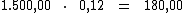 A diferença entre R$ 1.500,00 e R$ 180,00 é de R$ 1.320,00, conforme calculado a seguir: 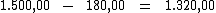 Portanto: Com o desconto percentual obtido de 12%, em valor obtive R$ 180,00 de desconto e acabei pagando R$ 1.320,00. 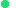 50)  Na festa de aniversário do meu sobrinho derrubei uma mesa onde estavam 40 garrafas de refrigerante. Sobraram apenas 15% das garrafas sem quebrar. Quantas garrafas sobraram e quantas eu quebrei? 15% de 40 é 6. Chegamos a este valor pela conta abaixo: 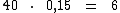 A diferença entre 40 e 6 é de 34, conforme calculado a seguir: 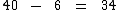 Portanto: Das 40 garrafas que estavam na mesa, eu quebrei 34 e sobraram apenas 6.  51) Dos 28 bombons que estavam na minha gaveta, já comi 75%. Quantos bombons ainda me restam?52) Comprei 30 peças de roupa para revender. Na primeira saída eu estava com sorte e consegui vender 60%. Quantas peças de roupa eu vendi? 60% de 30 é 18. Chegamos a este valor pela conta abaixo: 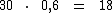 Portanto: Eu vendi 18 das 30 peças logo na primeira saída.  53) Em uma população de 250 ratos, temos que 16% são brancos. Qual é o número de ratos brancos desta população? Para que você tenha uma melhor compreensão, montemos uma regra de três:Temos 16 ratos brancos para cada 100 ratos, assim como teremos x ratos brancos se tivermos 250 ratos.De forma geral, sem que você tenha que montar sempre a regra de três, basta que você multiplique o valor do qual você quer achar o percentual (250 neste caso) pela porcentagem (16 neste exemplo), dividindo em seguida este produto por 100 (sempre 100 por ser tratar de porcentagem).Portanto o número de ratos brancos desta população é de 40 ratos brancos. 54) Das 20 moedas que possuo em meu bolso, apenas 15% delas são moedas de um real. Quantas moedas de um real eu possuo em meu bolso?55) Dos 8 irmãos que possuo, apenas 50% são mulheres. Quantas irmãs eu possuo?INSTRUÇÕESPreencha o cabeçalho de forma legível e completa.Serão anuladas as avaliações em que forem constatados: termos pejorativos ou desenhos inadequados.Procure cuidar da boa apresentação de sua prova (organização, clareza, letra legível).Leia todas as questões propostas com bastante atenção. A interpretação das questões faz parte da avaliação.Responda com frases completas e elaboradas;Não deixe questões sem responder;Escreva com letra legível;LEIA, ATENTAMENTE, SUA PROVA ANTES DE ENTREGÁ-LA À PROFESSORA.